  POSITION ANNOUNCEMENTPosition Title:  Psychologist/Clinical Social Worker/Counselor; Coordinator of Peer Support and EducationSummary:  This position serves as a member of the University Counseling Center prevention and education team, while also providing clinical services. The coordinator of peer support and education facilitates the Peer Education Program, including peer educator recruitment, training, and supervision. Further, the coordinator of peer support and education engages in continuous program development, evaluation, and improvement in alignment with best practices in peer-led programming. This generalist clinician provides individual, group, and crisis counseling services, as well as general campus outreach.Required Qualifications and Education:  Doctoral degree in counseling or clinical psychology, master’s degree in social work or mental health counseling, or comparable degree by start dateLicense-eligible as a psychologist, clinical social worker, or counselor in Michigan (to be licensed within two years of hire)Experience with crisis intervention, risk assessment, and risk managementExperience providing individual and/or group therapy in a clinical settingStrong prevention program development, delivery, and evaluation skillsStrong interpersonal skills, including communication, collaboration, and providing/receiving feedbackCommitment to furthering efforts toward social justice and institutional diversity, equity, and inclusion goals through peer-led programmingPreferred Qualifications and Education:  Clinical licensure (fully licensed by start date)Experience managing peer-led student support and/or education initiatives Experience working with a university/college student populationExperience serving diverse populations (i.e.: students of color, LGBTQIA students, student veterans, and students with disabilities)Experience working with a multidisciplinary teamResponsibilities – Essential Functions:Provide culturally sensitive individual and group counseling over a broad range of difficulties and diagnoses, including:Psychological, social, or other difficulties that interfere with students’ academic successCrisis intervention managementProvide leadership as the coordinator of peer support and education, including:Recruitment and training of a diverse group of student peer educatorsOversight of the Peer Education Program, including ongoing program development, management, and evaluationSupervision of peer educators and peer education initiatives, including outreach events, psychoeducational programming, and a peer-led student mental health podcastSupervision of a doctoral APA psychology intern, who will serve as a co-supervisor of the Peer Education Program  Research and identification of best practices in peer-led programming on college campuses; continuous growth and improvement of peer support and education in the University Counseling Center Provide consultation and outreach activities to the university communityProvide training in an APA-accredited internship and potential supervision to doctoral psychology and/or master of social work internsParticipate in Division of Student Affairs activities pertinent to student well-being, including serving on university committees Participate in national/regional professional organizations and activitiesOther duties as assigned by the director/supervisor  Salary:  $52,000-74,000, commensurate with experience. There is an excellent fringe benefits package, including: 12% retirement contribution (no matching required), 20 days of vacation, university holidays, and professional development time and funds. Work hours are 8:00am - 5:00pm but may include additional evening/weekend hours as needed.Department/Division:  The University Counseling Center, Division of Student Affairs. The Center is accredited by IACS and has an APA-accredited doctoral internship in psychology, as well as a clinical master of social work training program. The Center is well integrated within the university and has strong supportive partnerships across campus, with access to excellent student affairs leadership. Center staff are innovative, multidisciplinary, collegial, and invested in training and working collaboratively to ensure quality delivery of services to a diverse student body. The Center strives for work-life balance, supportive relationships, and ample professional development opportunities for staff. Inclusion Statement:  Multicultural competency is core to the work we do each day. We strive to provide safe and affirming spaces for students to discuss concerns they face through the lens of their identities. We acknowledge the impact of power, privilege, oppression, stereotypes, and discrimination on the basis of age, color, disability, familial status, height, marital status, national origin, political affiliation, race, religion, sex/gender (including gender identity and expression), sexual orientation, veteran or active-duty military status, weight, and other identities. We work to create spaces for students to feel heard, accepted, and affirmed. We recognize that being culturally humble is a lifelong journey. We are committed to this journey and continue with ongoing professional and personal development in this area.Campus:  Established in 1960, Grand Valley State University is a relatively new university with an enrollment of over 20,000. GVSU is committed to excellence and offers students personalized attention through small class sizes and exceptional student services. GVSU's main campus is located in Allendale, which is approximately 12 miles west of Grand Rapids and 12 miles east of the beautiful beaches of Lake Michigan. The 1,237-acre campus includes both rolling hills and deeply wooded ravines. The city of Grand Rapids combines a diverse economy, strong public/parochial schools, outstanding cultural and recreational opportunities, and excellent health care to create a high quality of life for area residents. How to Apply: Apply online at jobs.gvsu.edu and select "Apply now". Please include a cover letter and vita. The online application will allow you to attach these documents electronically. On the application, you will be required to provide names, phone numbers, and e-mail addresses for three professional references. If you have questions or need assistance, call Human Resources at 616-331-2215.Application Deadline Date:  Application review will begin April 17, 2023. Preferred start date is August 2023.Allendale, Michigan 49401 - (616) 331-5000For more information about Grand Valley, see our website at www.gvsu.eduGrand Valley State University is an EOE which includes protected veterans and individuals with disabilities. See http://www.gvsu.edu/affirmative/. TDD Callers: Call Michigan Relay Center at 711 (in State) or 1-800-649-3777 (out of State)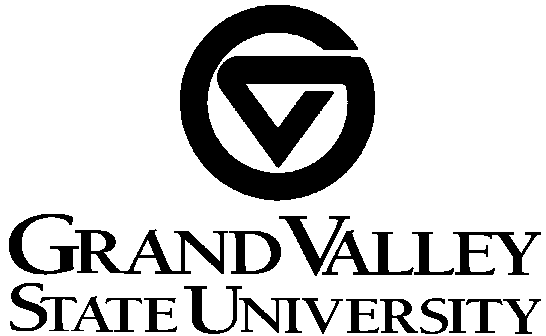 